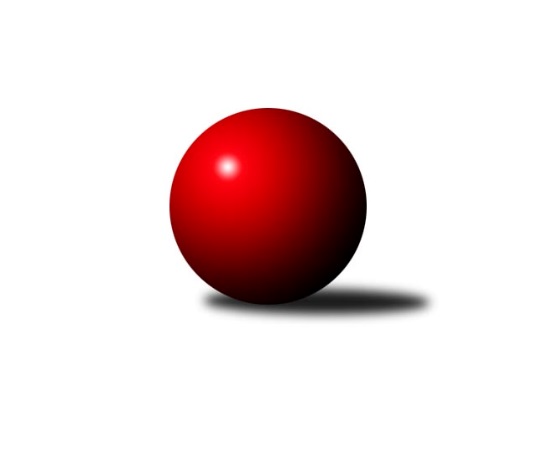 Č.7Ročník 2019/2020	2.6.2024 Krajský přebor KV 2019/2020Statistika 7. kolaTabulka družstev:		družstvo	záp	výh	rem	proh	skore	sety	průměr	body	plné	dorážka	chyby	1.	TJ Jáchymov B	7	6	0	1	76 : 36 	(43.5 : 30.5)	2412	12	1686	726	46.1	2.	SKK K.Vary B	7	6	0	1	73 : 39 	(37.5 : 24.5)	2496	12	1728	768	40.4	3.	TJ Šabina	7	4	1	2	64 : 48 	(39.0 : 29.0)	2492	9	1728	764	46.1	4.	Kuželky Aš B	7	4	0	3	73 : 39 	(54.5 : 29.5)	2559	8	1762	797	41.6	5.	Slavia K.Vary	7	4	0	3	64 : 48 	(29.5 : 22.5)	2480	8	1746	734	39.6	6.	Loko Cheb C	7	4	0	3	55 : 57 	(39.5 : 44.5)	2391	8	1692	699	45.9	7.	TJ Lomnice B	7	3	1	3	62 : 50 	(32.5 : 35.5)	2500	7	1753	747	47.1	8.	Slovan KV C	7	3	0	4	46 : 66 	(32.0 : 50.0)	2352	6	1666	687	60.9	9.	Sokol Teplá	7	2	1	4	52 : 60 	(31.0 : 23.0)	2491	5	1725	766	40	10.	TJ Lomnice C	7	2	0	5	40 : 72 	(37.5 : 46.5)	2419	4	1693	726	54.1	11.	TJ Lomnice D	7	1	1	5	37 : 75 	(34.0 : 50.0)	2360	3	1662	699	62.6	12.	Kuželky Aš C	7	1	0	6	30 : 82 	(19.5 : 44.5)	2345	2	1675	670	63.6Tabulka doma:		družstvo	záp	výh	rem	proh	skore	sety	průměr	body	maximum	minimum	1.	TJ Jáchymov B	4	4	0	0	50 : 14 	(31.0 : 17.0)	2446	8	2475	2408	2.	SKK K.Vary B	4	4	0	0	47 : 17 	(21.0 : 11.0)	2600	8	2626	2576	3.	TJ Šabina	3	3	0	0	42 : 6 	(22.0 : 4.0)	2463	6	2532	2423	4.	Slavia K.Vary	3	3	0	0	36 : 12 	(13.0 : 3.0)	2591	6	2655	2558	5.	Loko Cheb C	3	3	0	0	36 : 12 	(24.5 : 11.5)	2560	6	2659	2456	6.	TJ Lomnice B	4	2	1	1	40 : 24 	(14.5 : 17.5)	2390	5	2471	2341	7.	Kuželky Aš B	4	2	0	2	39 : 25 	(29.0 : 19.0)	2574	4	2649	2510	8.	Slovan KV C	3	2	0	1	24 : 24 	(16.0 : 18.0)	2505	4	2610	2439	9.	TJ Lomnice C	5	2	0	3	34 : 46 	(29.5 : 30.5)	2394	4	2476	2290	10.	Sokol Teplá	3	1	1	1	22 : 26 	(20.5 : 15.5)	2471	3	2522	2416	11.	TJ Lomnice D	3	1	0	2	22 : 26 	(18.0 : 18.0)	2313	2	2359	2285	12.	Kuželky Aš C	3	1	0	2	17 : 31 	(7.5 : 18.5)	2400	2	2413	2378Tabulka venku:		družstvo	záp	výh	rem	proh	skore	sety	průměr	body	maximum	minimum	1.	Kuželky Aš B	3	2	0	1	34 : 14 	(25.5 : 10.5)	2585	4	2672	2505	2.	SKK K.Vary B	3	2	0	1	26 : 22 	(16.5 : 13.5)	2443	4	2480	2407	3.	TJ Jáchymov B	3	2	0	1	26 : 22 	(12.5 : 13.5)	2401	4	2435	2350	4.	TJ Šabina	4	1	1	2	22 : 42 	(17.0 : 25.0)	2499	3	2704	2351	5.	TJ Lomnice B	3	1	0	2	22 : 26 	(18.0 : 18.0)	2546	2	2565	2520	6.	Sokol Teplá	4	1	0	3	30 : 34 	(10.5 : 7.5)	2501	2	2610	2429	7.	Slavia K.Vary	4	1	0	3	28 : 36 	(16.5 : 19.5)	2480	2	2591	2402	8.	Slovan KV C	4	1	0	3	22 : 42 	(16.0 : 32.0)	2314	2	2512	2188	9.	Loko Cheb C	4	1	0	3	19 : 45 	(15.0 : 33.0)	2335	2	2355	2289	10.	TJ Lomnice D	4	0	1	3	15 : 49 	(16.0 : 32.0)	2374	1	2465	2281	11.	TJ Lomnice C	2	0	0	2	6 : 26 	(8.0 : 16.0)	2431	0	2463	2399	12.	Kuželky Aš C	4	0	0	4	13 : 51 	(12.0 : 26.0)	2318	0	2448	2233Tabulka podzimní části:		družstvo	záp	výh	rem	proh	skore	sety	průměr	body	doma	venku	1.	TJ Jáchymov B	7	6	0	1	76 : 36 	(43.5 : 30.5)	2412	12 	4 	0 	0 	2 	0 	1	2.	SKK K.Vary B	7	6	0	1	73 : 39 	(37.5 : 24.5)	2496	12 	4 	0 	0 	2 	0 	1	3.	TJ Šabina	7	4	1	2	64 : 48 	(39.0 : 29.0)	2492	9 	3 	0 	0 	1 	1 	2	4.	Kuželky Aš B	7	4	0	3	73 : 39 	(54.5 : 29.5)	2559	8 	2 	0 	2 	2 	0 	1	5.	Slavia K.Vary	7	4	0	3	64 : 48 	(29.5 : 22.5)	2480	8 	3 	0 	0 	1 	0 	3	6.	Loko Cheb C	7	4	0	3	55 : 57 	(39.5 : 44.5)	2391	8 	3 	0 	0 	1 	0 	3	7.	TJ Lomnice B	7	3	1	3	62 : 50 	(32.5 : 35.5)	2500	7 	2 	1 	1 	1 	0 	2	8.	Slovan KV C	7	3	0	4	46 : 66 	(32.0 : 50.0)	2352	6 	2 	0 	1 	1 	0 	3	9.	Sokol Teplá	7	2	1	4	52 : 60 	(31.0 : 23.0)	2491	5 	1 	1 	1 	1 	0 	3	10.	TJ Lomnice C	7	2	0	5	40 : 72 	(37.5 : 46.5)	2419	4 	2 	0 	3 	0 	0 	2	11.	TJ Lomnice D	7	1	1	5	37 : 75 	(34.0 : 50.0)	2360	3 	1 	0 	2 	0 	1 	3	12.	Kuželky Aš C	7	1	0	6	30 : 82 	(19.5 : 44.5)	2345	2 	1 	0 	2 	0 	0 	4Tabulka jarní části:		družstvo	záp	výh	rem	proh	skore	sety	průměr	body	doma	venku	1.	Loko Cheb C	0	0	0	0	0 : 0 	(0.0 : 0.0)	0	0 	0 	0 	0 	0 	0 	0 	2.	TJ Jáchymov B	0	0	0	0	0 : 0 	(0.0 : 0.0)	0	0 	0 	0 	0 	0 	0 	0 	3.	Kuželky Aš C	0	0	0	0	0 : 0 	(0.0 : 0.0)	0	0 	0 	0 	0 	0 	0 	0 	4.	Slovan KV C	0	0	0	0	0 : 0 	(0.0 : 0.0)	0	0 	0 	0 	0 	0 	0 	0 	5.	Slavia K.Vary	0	0	0	0	0 : 0 	(0.0 : 0.0)	0	0 	0 	0 	0 	0 	0 	0 	6.	TJ Šabina	0	0	0	0	0 : 0 	(0.0 : 0.0)	0	0 	0 	0 	0 	0 	0 	0 	7.	TJ Lomnice D	0	0	0	0	0 : 0 	(0.0 : 0.0)	0	0 	0 	0 	0 	0 	0 	0 	8.	TJ Lomnice B	0	0	0	0	0 : 0 	(0.0 : 0.0)	0	0 	0 	0 	0 	0 	0 	0 	9.	SKK K.Vary B	0	0	0	0	0 : 0 	(0.0 : 0.0)	0	0 	0 	0 	0 	0 	0 	0 	10.	TJ Lomnice C	0	0	0	0	0 : 0 	(0.0 : 0.0)	0	0 	0 	0 	0 	0 	0 	0 	11.	Kuželky Aš B	0	0	0	0	0 : 0 	(0.0 : 0.0)	0	0 	0 	0 	0 	0 	0 	0 	12.	Sokol Teplá	0	0	0	0	0 : 0 	(0.0 : 0.0)	0	0 	0 	0 	0 	0 	0 	0 Zisk bodů pro družstvo:		jméno hráče	družstvo	body	zápasy	v %	dílčí body	sety	v %	1.	Stanislav Pelc 	TJ Jáchymov B 	14	/	7	(100%)		/		(%)	2.	Zdeněk Chvátal 	TJ Lomnice B 	12	/	6	(100%)		/		(%)	3.	Dagmar Jedličková 	Kuželky Aš B 	12	/	7	(86%)		/		(%)	4.	Vladimír Maxa 	TJ Jáchymov B 	12	/	7	(86%)		/		(%)	5.	Ondřej Černohous 	Slavia K.Vary 	12	/	7	(86%)		/		(%)	6.	Vítězslav Vodehnal 	SKK K.Vary B  	12	/	7	(86%)		/		(%)	7.	Radek Cimbala 	Slavia K.Vary 	12	/	7	(86%)		/		(%)	8.	Martina Pospíšilová 	Kuželky Aš B 	10	/	6	(83%)		/		(%)	9.	Pavel Boháč 	SKK K.Vary B  	10	/	6	(83%)		/		(%)	10.	Václav Mašek 	Kuželky Aš B 	10	/	6	(83%)		/		(%)	11.	Václav Zeman 	SKK K.Vary B  	10	/	6	(83%)		/		(%)	12.	Jozef Vaško 	Slavia K.Vary 	10	/	6	(83%)		/		(%)	13.	Václav Veselý 	Kuželky Aš B 	10	/	7	(71%)		/		(%)	14.	Jiří Nováček 	Loko Cheb C 	8	/	4	(100%)		/		(%)	15.	Michaela Heidlerová 	TJ Lomnice D 	8	/	4	(100%)		/		(%)	16.	Tomáš Seidl 	TJ Šabina  	8	/	5	(80%)		/		(%)	17.	Miroslava Boková 	Sokol Teplá 	8	/	5	(80%)		/		(%)	18.	Pavlína Stašová 	Slovan KV C 	8	/	6	(67%)		/		(%)	19.	Ota Maršát ml.	Kuželky Aš C 	8	/	6	(67%)		/		(%)	20.	Jiří Šafr 	Slovan KV C 	8	/	7	(57%)		/		(%)	21.	Eva Nováčková 	Loko Cheb C 	8	/	7	(57%)		/		(%)	22.	Jaromír Černý 	TJ Šabina  	8	/	7	(57%)		/		(%)	23.	Miroslav Pešťák 	Sokol Teplá 	8	/	7	(57%)		/		(%)	24.	Martina Sobotková 	SKK K.Vary B  	8	/	7	(57%)		/		(%)	25.	Jiří Velek 	Sokol Teplá 	8	/	7	(57%)		/		(%)	26.	Kateřina Klierová 	TJ Lomnice D 	6	/	3	(100%)		/		(%)	27.	Jaromír Valenta 	Sokol Teplá 	6	/	3	(100%)		/		(%)	28.	Lucie Vajdíková 	TJ Lomnice B 	6	/	4	(75%)		/		(%)	29.	Ladislav Martínek 	TJ Jáchymov B 	6	/	4	(75%)		/		(%)	30.	Miroslava Poláčková 	Sokol Teplá 	6	/	4	(75%)		/		(%)	31.	Eduard Seidl 	TJ Šabina  	6	/	5	(60%)		/		(%)	32.	Petr Janda 	TJ Lomnice C 	6	/	5	(60%)		/		(%)	33.	Bohumil Vyleťal 	Loko Cheb C 	6	/	5	(60%)		/		(%)	34.	Miroslav Handšuh 	Slovan KV C 	6	/	5	(60%)		/		(%)	35.	Tereza Štursová 	TJ Lomnice B 	6	/	5	(60%)		/		(%)	36.	Jiří Beneš ml.	TJ Šabina  	6	/	5	(60%)		/		(%)	37.	Marcel Toužimský 	Slovan KV C 	6	/	5	(60%)		/		(%)	38.	Radek Cholopov 	TJ Lomnice B 	6	/	5	(60%)		/		(%)	39.	Miroslav Budil 	Loko Cheb C 	6	/	6	(50%)		/		(%)	40.	Věra Martincová 	TJ Lomnice B 	6	/	6	(50%)		/		(%)	41.	Petr Lidmila 	TJ Lomnice C 	6	/	6	(50%)		/		(%)	42.	Marek Zvěřina 	TJ Šabina  	6	/	6	(50%)		/		(%)	43.	František Seidl 	TJ Šabina  	6	/	6	(50%)		/		(%)	44.	Jiří Šeda 	TJ Jáchymov B 	6	/	6	(50%)		/		(%)	45.	Luboš Axamský 	Sokol Teplá 	6	/	7	(43%)		/		(%)	46.	Radek Plechatý 	TJ Lomnice D 	6	/	7	(43%)		/		(%)	47.	Martin Mojžíš 	Slavia K.Vary 	6	/	7	(43%)		/		(%)	48.	Luděk Kratochvíl 	Kuželky Aš B 	5	/	6	(42%)		/		(%)	49.	Jana Hamrová 	Loko Cheb C 	5	/	7	(36%)		/		(%)	50.	Vladimír Míšanek 	Kuželky Aš C 	5	/	7	(36%)		/		(%)	51.	Ivan Žaloudík 	SKK K.Vary B  	4	/	2	(100%)		/		(%)	52.	Pavel Kučera 	TJ Šabina  	4	/	4	(50%)		/		(%)	53.	Štefan Mrenica 	TJ Jáchymov B 	4	/	4	(50%)		/		(%)	54.	Monika Maněnová 	TJ Lomnice C 	4	/	4	(50%)		/		(%)	55.	Rudolf Štěpanovský 	TJ Lomnice B 	4	/	4	(50%)		/		(%)	56.	Václav Čechura 	SKK K.Vary B  	4	/	4	(50%)		/		(%)	57.	Václav Vieweg 	Kuželky Aš B 	4	/	5	(40%)		/		(%)	58.	Vladislav Urban 	Kuželky Aš B 	4	/	5	(40%)		/		(%)	59.	Lubomír Hromada 	TJ Lomnice C 	4	/	5	(40%)		/		(%)	60.	Pavel Přerost 	TJ Lomnice B 	4	/	5	(40%)		/		(%)	61.	Zuzana Kožíšková 	TJ Lomnice B 	4	/	5	(40%)		/		(%)	62.	Vladimír Lukeš 	TJ Jáchymov B 	4	/	6	(33%)		/		(%)	63.	Vlastimil Čegan 	TJ Jáchymov B 	4	/	6	(33%)		/		(%)	64.	Růžena Kovačíková 	TJ Lomnice C 	4	/	7	(29%)		/		(%)	65.	Jiří Flejšar 	TJ Lomnice C 	4	/	7	(29%)		/		(%)	66.	Pavel Pokorný 	Loko Cheb C 	4	/	7	(29%)		/		(%)	67.	Vladimír Černohous 	Slavia K.Vary 	4	/	7	(29%)		/		(%)	68.	Štefan Cimbala 	Slavia K.Vary 	4	/	7	(29%)		/		(%)	69.	Ota Laudát 	Kuželky Aš C 	4	/	7	(29%)		/		(%)	70.	Bronislava Hánělová 	SKK K.Vary B  	3	/	6	(25%)		/		(%)	71.	Jitka Laudátová 	Kuželky Aš C 	3	/	7	(21%)		/		(%)	72.	Lucie Maněnová 	TJ Lomnice D 	3	/	7	(21%)		/		(%)	73.	Miroslav Vlček 	TJ Jáchymov B 	2	/	2	(50%)		/		(%)	74.	František Repčík 	Kuželky Aš C 	2	/	2	(50%)		/		(%)	75.	Luděk Stříž 	Slovan KV C 	2	/	3	(33%)		/		(%)	76.	Albert Kupčík 	TJ Lomnice C 	2	/	3	(33%)		/		(%)	77.	Jaroslav Bendák 	TJ Lomnice C 	2	/	3	(33%)		/		(%)	78.	Jan Mandák 	Sokol Teplá 	2	/	4	(25%)		/		(%)	79.	Vladimír Veselý ml.	Kuželky Aš C 	2	/	5	(20%)		/		(%)	80.	Michaela Čejková 	Slovan KV C 	2	/	5	(20%)		/		(%)	81.	Petr Málek 	Loko Cheb C 	2	/	5	(20%)		/		(%)	82.	Jaroslava Chlupová 	Slovan KV C 	2	/	5	(20%)		/		(%)	83.	Josef Zvěřina 	TJ Lomnice D 	2	/	6	(17%)		/		(%)	84.	Hanuš Slavík 	TJ Lomnice D 	2	/	6	(17%)		/		(%)	85.	Libuše Korbelová 	TJ Lomnice D 	2	/	6	(17%)		/		(%)	86.	Jiří Plavec 	Kuželky Aš C 	2	/	7	(14%)		/		(%)	87.	Ludvík Maňák 	TJ Lomnice D 	0	/	1	(0%)		/		(%)	88.	Daniel Hussar 	Loko Cheb C 	0	/	1	(0%)		/		(%)	89.	Jiří Beneš 	TJ Šabina  	0	/	1	(0%)		/		(%)	90.	Jiří Gabriško 	SKK K.Vary B  	0	/	1	(0%)		/		(%)	91.	Ivona Mašková 	Kuželky Aš C 	0	/	1	(0%)		/		(%)	92.	Luboš Kožíšek 	TJ Lomnice C 	0	/	1	(0%)		/		(%)	93.	Zdeněk Chmel 	Slavia K.Vary 	0	/	1	(0%)		/		(%)	94.	Silva Čedíková 	TJ Lomnice D 	0	/	1	(0%)		/		(%)	95.	Václav Basl 	TJ Lomnice D 	0	/	1	(0%)		/		(%)	96.	Vladimír Štýber 	Slovan KV C 	0	/	1	(0%)		/		(%)	97.	Ladislav Urban 	SKK K.Vary B  	0	/	2	(0%)		/		(%)	98.	Gerhard Brandl 	TJ Šabina  	0	/	3	(0%)		/		(%)	99.	Zdeňka Zmeškalová 	Slovan KV C 	0	/	4	(0%)		/		(%)	100.	Rostislav Milota 	Sokol Teplá 	0	/	5	(0%)		/		(%)Průměry na kuželnách:		kuželna	průměr	plné	dorážka	chyby	výkon na hráče	1.	Karlovy Vary, 1-4	2535	1765	769	46.0	(422.5)	2.	Lokomotiva Cheb, 1-2	2520	1743	777	34.5	(420.1)	3.	Kuželky Aš, 1-4	2498	1729	769	49.8	(416.5)	4.	Sokol Teplá, 1-4	2465	1707	758	38.7	(410.9)	5.	Jáchymov, 1-2	2396	1694	702	48.3	(399.4)	6.	TJ Šabina, 1-2	2387	1681	705	53.7	(397.9)	7.	Lomnice, 1-4	2376	1677	699	56.3	(396.1)Nejlepší výkony na kuželnách:Karlovy Vary, 1-4Slavia K.Vary	2655	2. kolo	Martin Mojžíš 	Slavia K.Vary	510	2. koloSKK K.Vary B 	2626	5. kolo	Ivan Žaloudík 	SKK K.Vary B 	480	2. koloSKK K.Vary B 	2620	2. kolo	Marcel Toužimský 	Slovan KV C	477	1. koloSokol Teplá	2610	2. kolo	Miroslav Handšuh 	Slovan KV C	474	1. koloSlovan KV C	2610	1. kolo	Václav Zeman 	SKK K.Vary B 	470	6. koloSlavia K.Vary	2591	3. kolo	Michaela Heidlerová 	TJ Lomnice D	467	2. koloKuželky Aš B	2579	6. kolo	Pavel Boháč 	SKK K.Vary B 	466	5. koloSKK K.Vary B 	2579	6. kolo	Martin Mojžíš 	Slavia K.Vary	464	3. koloSKK K.Vary B 	2576	4. kolo	Martina Pospíšilová 	Kuželky Aš B	461	6. koloSlavia K.Vary	2560	5. kolo	Martina Sobotková 	SKK K.Vary B 	461	6. koloLokomotiva Cheb, 1-2Loko Cheb C	2659	6. kolo	Miroslav Budil 	Loko Cheb C	505	6. koloLoko Cheb C	2564	3. kolo	Jiří Nováček 	Loko Cheb C	483	6. koloTJ Lomnice B	2520	3. kolo	Jiří Nováček 	Loko Cheb C	461	3. koloSlavia K.Vary	2481	6. kolo	Miroslav Budil 	Loko Cheb C	453	3. koloLoko Cheb C	2456	1. kolo	Lucie Vajdíková 	TJ Lomnice B	447	3. koloSKK K.Vary B 	2443	1. kolo	Miroslav Budil 	Loko Cheb C	446	1. kolo		. kolo	Martin Mojžíš 	Slavia K.Vary	445	6. kolo		. kolo	Jozef Vaško 	Slavia K.Vary	442	6. kolo		. kolo	Jana Hamrová 	Loko Cheb C	439	6. kolo		. kolo	Radek Cimbala 	Slavia K.Vary	434	6. koloKuželky Aš, 1-4TJ Šabina 	2704	7. kolo	Martina Pospíšilová 	Kuželky Aš B	492	7. koloKuželky Aš B	2672	1. kolo	Marcel Toužimský 	Slovan KV C	483	4. koloKuželky Aš B	2649	7. kolo	Tomáš Seidl 	TJ Šabina 	477	7. koloKuželky Aš B	2578	2. kolo	Pavel Kučera 	TJ Šabina 	474	7. koloKuželky Aš B	2559	5. kolo	Martina Pospíšilová 	Kuželky Aš B	470	5. koloSlovan KV C	2512	4. kolo	Václav Mašek 	Kuželky Aš B	466	5. koloKuželky Aš B	2510	4. kolo	Luděk Kratochvíl 	Kuželky Aš B	462	1. koloTJ Lomnice C	2463	5. kolo	Luděk Kratochvíl 	Kuželky Aš B	461	7. koloTJ Jáchymov B	2418	3. kolo	Václav Mašek 	Kuželky Aš B	457	1. koloKuželky Aš C	2413	3. kolo	Jaromír Černý 	TJ Šabina 	455	7. koloSokol Teplá, 1-4Sokol Teplá	2522	6. kolo	Miroslava Boková 	Sokol Teplá	446	6. koloKuželky Aš B	2505	3. kolo	Miroslav Pešťák 	Sokol Teplá	443	3. koloSokol Teplá	2474	3. kolo	Vladimír Maxa 	TJ Jáchymov B	441	6. koloTJ Šabina 	2442	4. kolo	Stanislav Pelc 	TJ Jáchymov B	440	6. koloTJ Jáchymov B	2435	6. kolo	Jaromír Valenta 	Sokol Teplá	436	3. koloSokol Teplá	2416	4. kolo	Václav Vieweg 	Kuželky Aš B	435	3. kolo		. kolo	Miroslav Pešťák 	Sokol Teplá	429	4. kolo		. kolo	Luděk Kratochvíl 	Kuželky Aš B	429	3. kolo		. kolo	Miroslav Pešťák 	Sokol Teplá	429	6. kolo		. kolo	Luboš Axamský 	Sokol Teplá	429	4. koloJáchymov, 1-2TJ Jáchymov B	2475	5. kolo	Stanislav Pelc 	TJ Jáchymov B	447	5. koloTJ Jáchymov B	2457	4. kolo	Pavlína Stašová 	Slovan KV C	437	2. koloSlavia K.Vary	2446	4. kolo	Stanislav Pelc 	TJ Jáchymov B	436	2. koloTJ Jáchymov B	2444	2. kolo	Radek Cimbala 	Slavia K.Vary	431	4. koloTJ Jáchymov B	2408	7. kolo	Vladimír Maxa 	TJ Jáchymov B	428	2. koloTJ Lomnice C	2399	7. kolo	Štefan Mrenica 	TJ Jáchymov B	425	4. koloLoko Cheb C	2353	5. kolo	Vladimír Maxa 	TJ Jáchymov B	425	5. koloSlovan KV C	2188	2. kolo	Jozef Vaško 	Slavia K.Vary	422	4. kolo		. kolo	Stanislav Pelc 	TJ Jáchymov B	421	7. kolo		. kolo	Ladislav Martínek 	TJ Jáchymov B	420	7. koloTJ Šabina, 1-2TJ Šabina 	2532	3. kolo	Tomáš Seidl 	TJ Šabina 	461	3. koloTJ Šabina 	2433	6. kolo	Radek Cimbala 	Slavia K.Vary	448	1. koloTJ Šabina 	2423	1. kolo	Eduard Seidl 	TJ Šabina 	433	3. koloSlavia K.Vary	2402	1. kolo	Jaromír Černý 	TJ Šabina 	430	3. koloTJ Lomnice D	2281	3. kolo	Jaromír Černý 	TJ Šabina 	429	1. koloSlovan KV C	2253	6. kolo	Jiří Beneš ml.	TJ Šabina 	425	6. kolo		. kolo	František Seidl 	TJ Šabina 	420	3. kolo		. kolo	František Seidl 	TJ Šabina 	418	1. kolo		. kolo	Jaromír Černý 	TJ Šabina 	417	6. kolo		. kolo	Tomáš Seidl 	TJ Šabina 	415	1. koloLomnice, 1-4TJ Lomnice B	2565	6. kolo	Tereza Štursová 	TJ Lomnice B	468	5. koloSKK K.Vary B 	2480	3. kolo	Ivan Žaloudík 	SKK K.Vary B 	465	3. koloTJ Lomnice C	2476	2. kolo	Věra Martincová 	TJ Lomnice B	464	6. koloTJ Lomnice B	2471	5. kolo	Lubomír Hromada 	TJ Lomnice C	452	3. koloSokol Teplá	2463	5. kolo	Luboš Axamský 	Sokol Teplá	451	1. koloSokol Teplá	2429	1. kolo	Václav Zeman 	SKK K.Vary B 	450	7. koloTJ Lomnice C	2423	4. kolo	Michaela Heidlerová 	TJ Lomnice D	448	5. koloTJ Lomnice C	2421	3. kolo	Rudolf Štěpanovský 	TJ Lomnice B	444	5. koloSKK K.Vary B 	2407	7. kolo	Jiří Velek 	Sokol Teplá	442	5. koloTJ Lomnice B	2392	7. kolo	Tereza Štursová 	TJ Lomnice B	441	6. koloČetnost výsledků:	8.0 : 8.0	2x	6.0 : 10.0	6x	4.0 : 12.0	2x	2.0 : 14.0	3x	16.0 : 0.0	2x	15.0 : 1.0	2x	14.0 : 2.0	5x	12.0 : 4.0	10x	11.0 : 5.0	1x	10.0 : 6.0	8x	0.0 : 16.0	1x